Réunion du mardi 8 mars 2022 : De l’énergie à la sureté nucléaireExposé de Francis ROY : Il est tout d’abord rappelé que, suite à l’alliance des deux écoles Essec et Centrale de Paris, nous nous sommes attachés à développer une relation régulière avec les alumni Centraliens. C’est dans ce cadre que nous avons demandé à Francis Roy de nous présenter une synthèse des besoins mondiaux en énergie, d’en préciser les sources par type d’énergie, dont l’énergie nucléaire – énergie décarbonée par excellence – puis de nous parler de son activité d’expert en sûreté nucléaire.La présentation de Françis jointe au compte rendu s’intitule « De l’énergie à la sûreté nucléaire ». Cette présentation a vivement intéressé les consultants présents qui ont posé de nombreuses questions et formulé des remarques constructives.Précision concernant les tableaux pages 3 et 4 : si la part du nucléaire dans le monde est de 2 % seulement, il a été précisé que pour la France la part du nucléaire dans la production d’électricité est de 70% et de 29% de l’énergie totale consommée.Concernant l’offre de Françis en qualité d’expert en sûreté nucléaire, les principales remarques formulées ont été les suivantes :Francis est invité à préciser son parcours professionnel et ses références en CDI et en mission : objet de la mission, durée, satisfaction du client. En effet son parcours va légitimer son offre de service.Francis est invité à préciser les services qu’il peut apporter à ses clients : comment se déroule son intervention, en amont ? en aval ? Y-t-il lieu à diagnostic ?  rédige-t-il un manuel de procédure ?  Il lui est suggéré de construire un argumentaire sur les avantages du nucléaire par rapport aux autres sources d’énergieLe savoir-faire de Francis peut-il s’appliquer à d’autres activités : énergie hydraulique, aéronautique ? Christian Del Fondo suggère à Francis de prendre contact avec la société Adenium.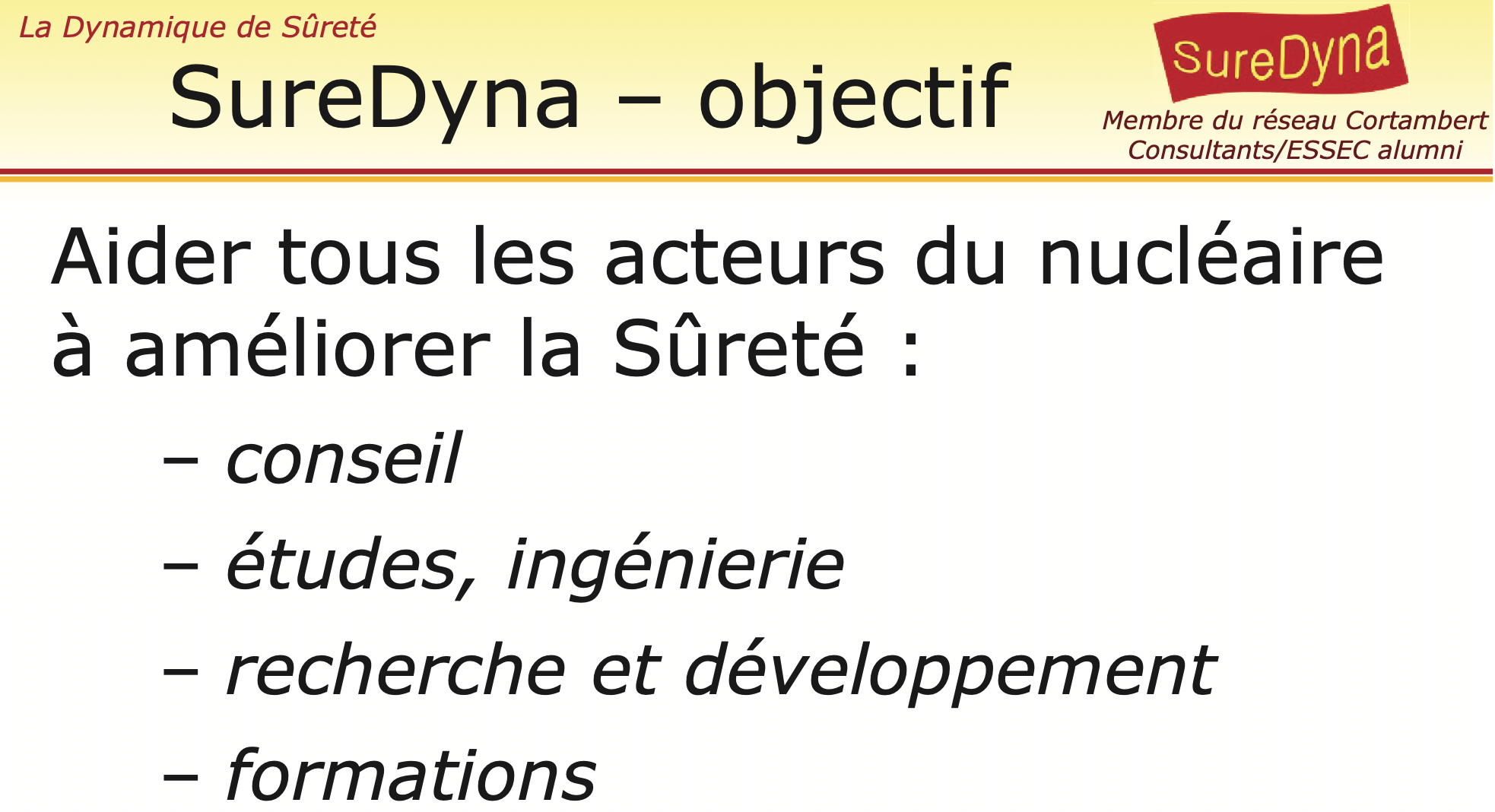 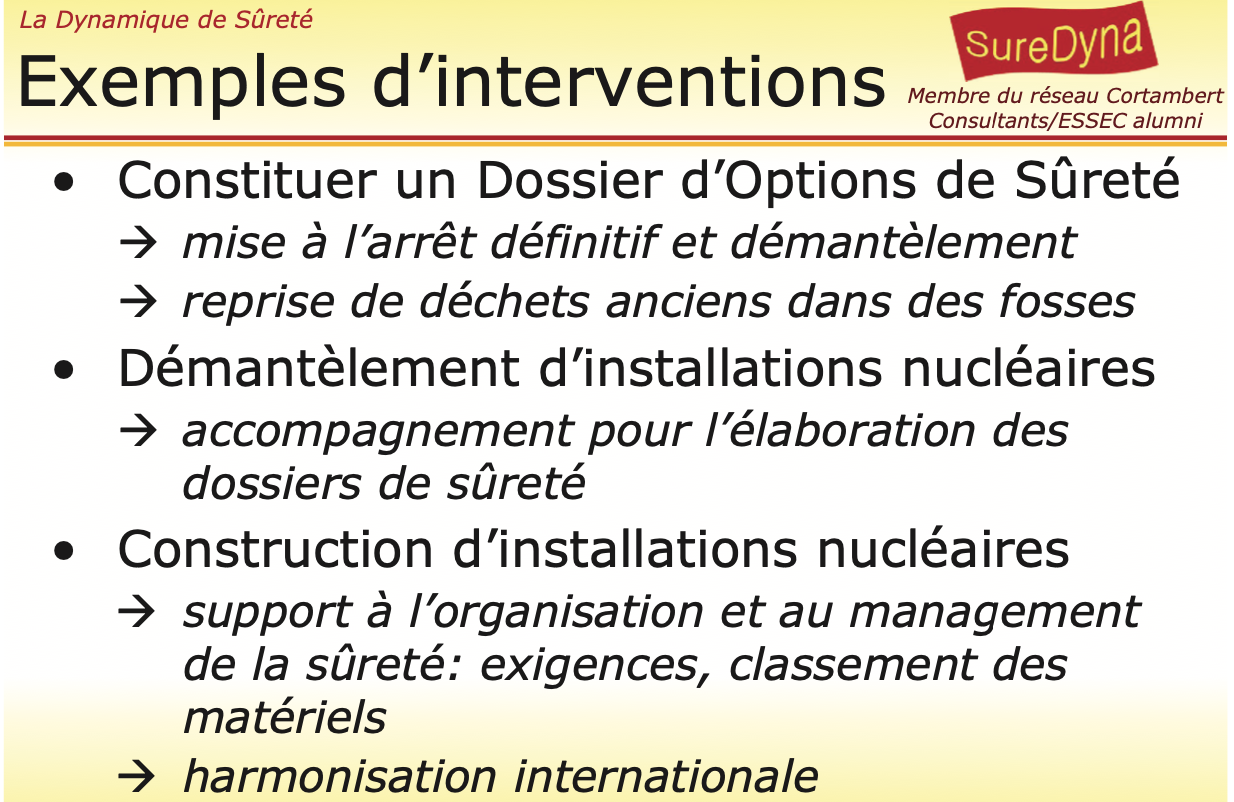 Les présentations ne sont pas nécessairement jointes en totalité au compte-rendu. Les coordonnées téléphoniques ou de messagerie des consultants y figurent donc pour leur permettent d'être contactés. Si, par omission, elles n'y figuraient pas, merci de nous le signaler par mail à l'adresse suivante : info@cortambert.com.ROY      francis.roy@suredyna.com